Anatomy of the Tested Water Backpack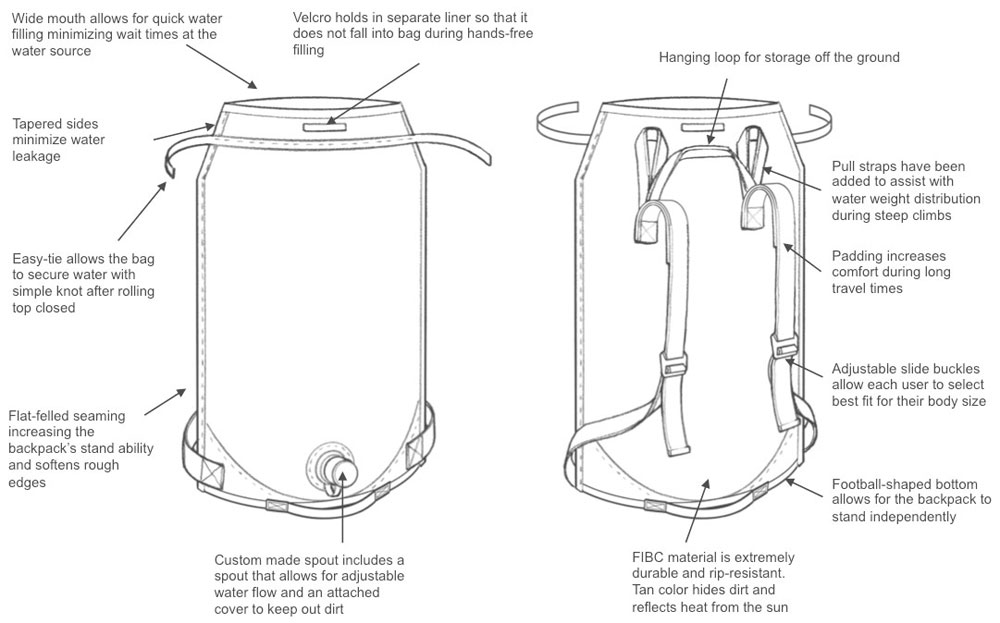 